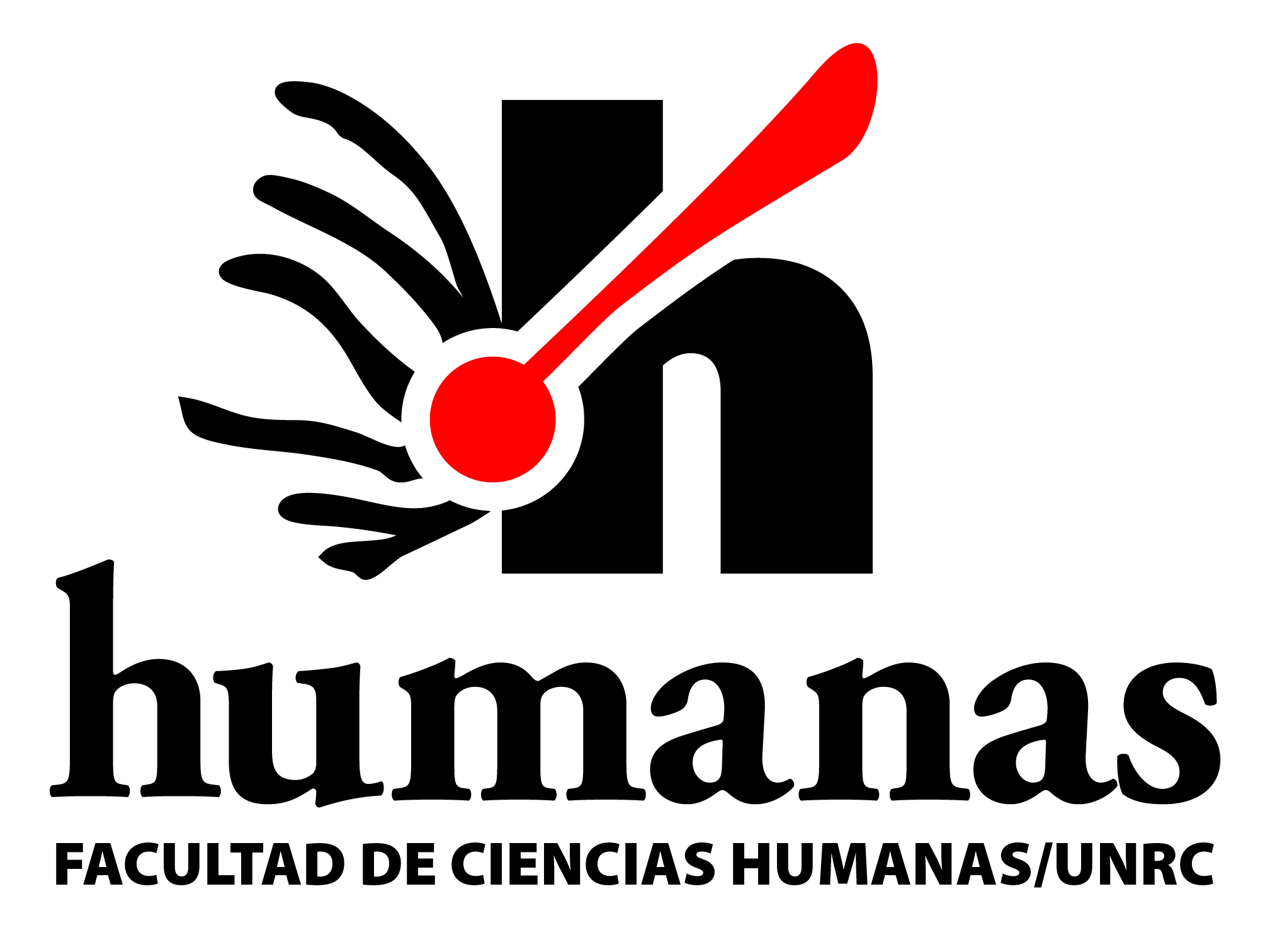 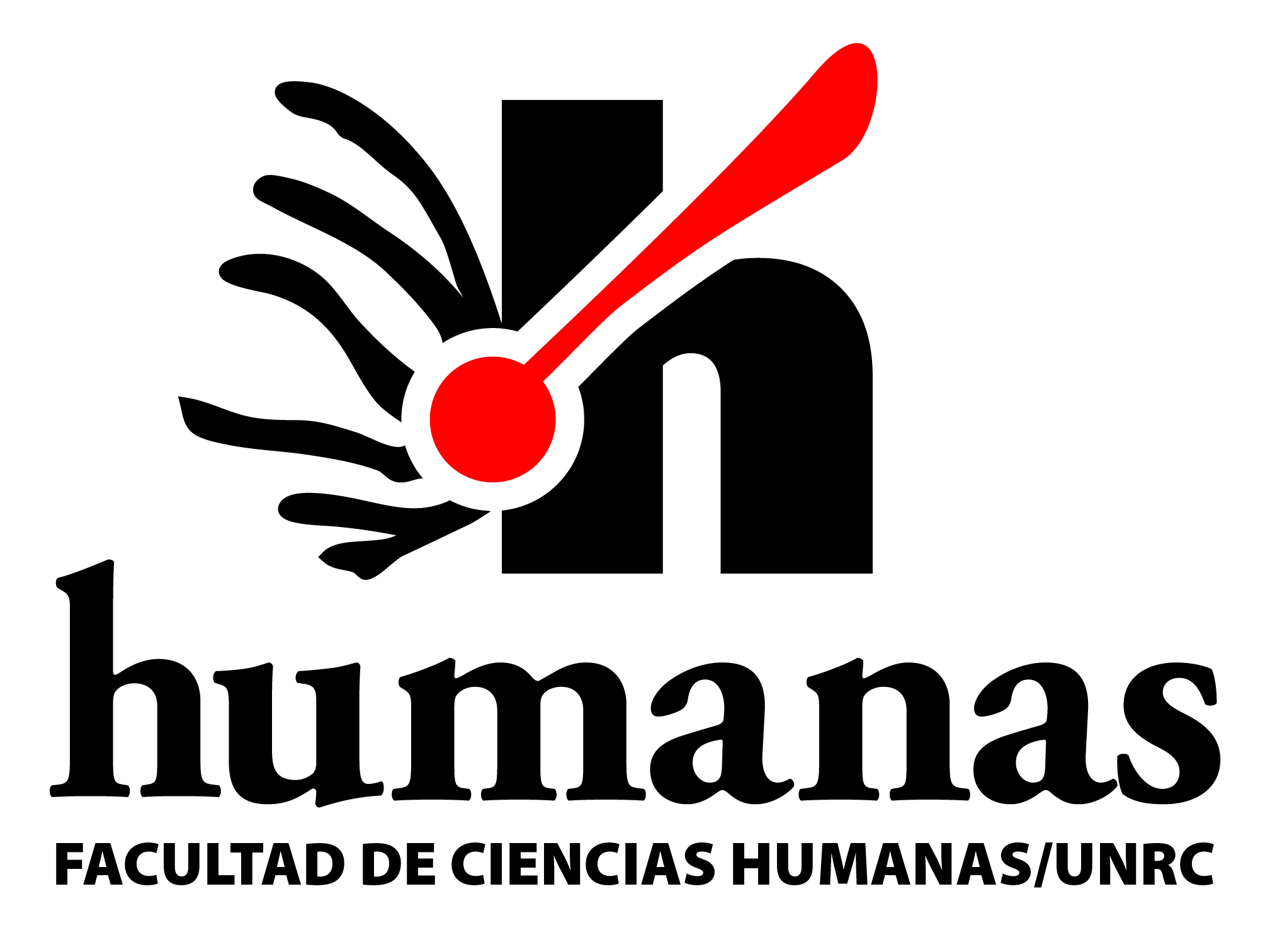 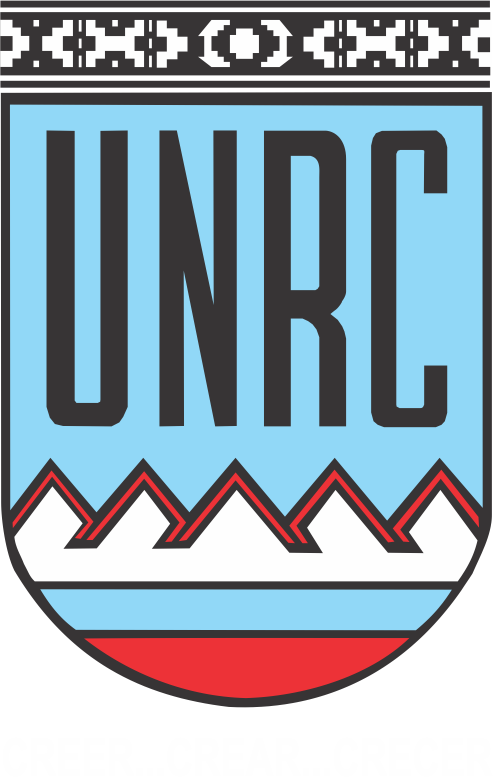 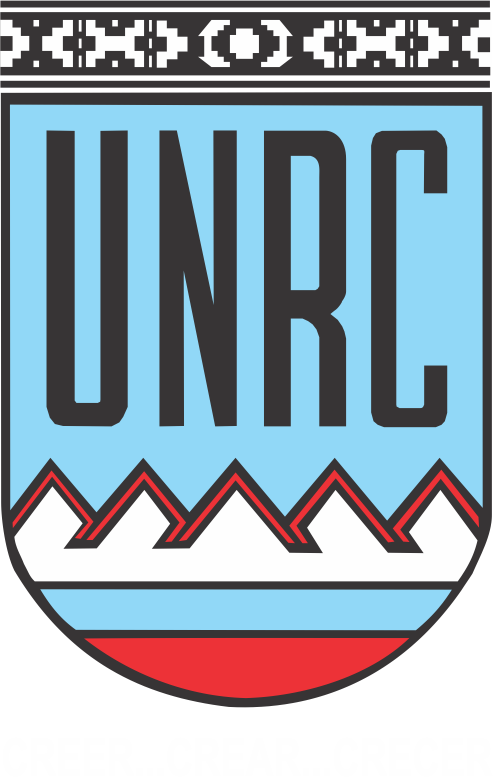 Departamento: Departamento de FilosofíaCarrera: Licenciatura en FilosofíaAsignatura: Seminario de Metodología de la Investigación Filosófica Código/s: 6474Curso: 1°Comisión: Régimen de la asignatura: Cuatrimestral Asignación horaria semanal: 3 hs. Asignación horaria total: 45 hs. Profesor Responsable: Dr. Guillermo RiccaIntegrantes del equipo docente: Colaboradora: Mgter María del C. Novo. Año académico: 2015Lugar y fecha: Río Cuarto, Agosto de 2015. FUNDAMENTACIÓNEl seminario tiene un carácter propedéutico, de iniciación en la formación como investigadores de los estudiantes de la Licenciatura en Filosofía. La investigación filosófica en el ámbito universitario tiene una fuerte impronta textual; por lo tanto, demanda el desarrollo de prácticas de lectura y escritura vinculadas a la filosofía como disciplina del campo de las humanidades. Este primer seminario se articula en torno a estas dos prácticas como ejes metodológicos fundamentales, virtuales puertas de entrada a la investigación de los diferentes seminarios orientados al trabajo de tesis. Estos ejes están articulados de manera tal que posibiliten el debate en torno a prácticas de lectura y escritura en la filosofía contemporánea; uno de ellos, se centrará en las conceptualizaciones en torno a la lectura y la escritura en diversos autores, desde la hermenéutica hasta el post estructuralismo. El otro eje consistirá en el desarrollo de habilidades de lectura y escritura propias de la práctica de la filosofía en el ámbito académico universitario, esto es, de ciertos géneros discursivos específicos de la práctica de la filosofía: el informe de lectura, el ensayo y la monografía. 2. OBJETIVOS Que los estudiantes puedan iniciarse en la práctica de la investigación filosófica. Que puedan desarrollar competencias de lectura y escritura necesarias para la práctica de la filosofía. Que puedan explorar diferentes maneras de leer los textos, diversos caminos de entrada a la conceptualización filosófica. Que puedan familiarizarse con los principales géneros discursivos de la práctica filosófica. 3. Ejes estructurantes: Eje 1: Diferentes concepciones filosóficas de lectura y escritura: Hermenéutica,  Deconstrucción, Arqueología/Genealogía/, La filosofía como producción conceptual. Eje 2: Prácticas académicas de lectura y escritura: articulaciones de lectura, escritura y  producción de conocimiento. Dialogismo y polifonía en los textos filosóficos. Géneros discursivos y géneros académicos: reseña, informe, ensayo, monografía. METODOLOGIA DE TRABAJO El curso se desarrollará en 16  clases teórico-prácticas de 3 hs cada una. Los ejes no se desarrollarán de manera sucesiva sino en forma articulada; las prácticas de lectura y escritura se desarrollarán a partir de los textos propuestos en el primer eje. 5. EVALUACION La regularidad de la materia se obtiene con la presentación en tiempo y forma y aprobación de un informe de lectura, un ensayo y una monografía como condición del examen final, instancia en la que se defenderá oralmente. Se requiere la asistencia al 80 % de las clases teórico prácticas. Se requiere también la consulta con carácter obligatorio para la elaboración del trabajo monográfico. 5.1. REQUISITOS PARA  LAS DIFERENTES CONDICIONES DE ESTUDIANTE (regular, promocional, vocacional, libre).Regular: aprobación de las instancias parciales de evaluación (50 % de los contenidos evaluados)Promocional: no se solicita promoción. Libre: presentación de un informe, un ensayo  y una monografía, examen oral sobre todos los contenidos del programa. Vocacional: asistencia a las clases en la misma modalidad de alumnos regulares, en el caso de querer acreditar la materia debe cumplir con las mismas condiciones de evaluación del alumno regular.  6. BIBLIOGRAFÍA6.1. BIBLIOGRAFIA OBLIGATORIA--Irene Klein, (2007) El taller del escritor universitario, Buenos Aires, Prometeo. --María del Carmen Novo (2007) “Conceptos y texturas”; “Los géneros académicos”; “Maneras de organizar la información” en María del C Novo y Pablo Rosales, La lectura y la escritura en la enseñanza de las Ciencias Sociales, Río Cuarto, UNRC. --Mijail Bajtin (1999), “El problema de los géneros discursivos” en Estética de la creación verbal, Buenos Aires, Siglo XXI. -----------------------------“El problema del texto en la lingüística, la filología y otras ciencias humanas, ensayo de análisis filosófico”, en Estética de la creación verbal, Buenos Aires, Siglo XXI. --Paul Ricoeur, (2000) “Fenomenología y hermenéutica desde Husserl…” en Ensayos de Hermenéutica, Buenos Aires, FCE. --Umberto Eco (1997), Los límites de la interpretación, Buenos Airees, Lumen.---------------------(1997), Interpretación y sobre interpretación, Cambridge University Press. --Jürgen Habermas, (1976) La reconstrucción del materialismo histórico, Madrid, Taurus. --Michel Foucault, (1999) El orden del discurso, Barcelona, Tusquets. ------------------------, (1970) La arqueología del saber, Buenos Aires, Siglo XXI. ------------------------, (1995) Microfísica del poder, Buenos Aires, Planeta-Agostini. Jacques Derrida,  (2009), El tiempo de una tesis, Barcelona, Antrhopos. ----------------------,  (2009) Carta a un amigo japonés, Barcelona, AntroposAlain Badiou (2000) Manifiesto por la filosofía, Buenos Aires, Nueva Visión. Louis Althusser,  (2015) Iniciación a la filosofía para no filósofos, Buenos Aires, Paidós. . 6.2. BIBLIOGRAFIA DE CONSULTAMaurizio Ferraris (2006), Introducción a Derrida, Buenos Aires, Amorrortu. Elvira Narvaja de Arnoux (2009) Pasajes, escuela media-enseñanza superior, propuestas en torno a la lectura y la escritura, Buenos Aires, Biblos. Louis Althusser, Etienne Balibar (1969),  Para leer El Capital, Buenos Aires, Siglo XXI. Ricardo Piglia (2005), El último lector, Buenos Aires, Planeta. François Dosse (2009), Historia del estructuralismo, Madrid, Akal. --La bibliografía puede ser revisada y modificada a lo largo de la cursada, de acuerdo a las necesidades e inquietudes de los estudiantes. 7. CRONOGRAMA  (cantidad de clases asignadas a cada unidad o tema). Una clase semanal Teórico práctica de 3 hs. 8. HORARIOS DE CLASES Y DE CONSULTAS (mencionar días, horas y lugar).	Clases regulares: Miércoles  de 14 a 18 hs. Aula 11 Pabellón G. Clases de Consulta: Martes y Miércoles de 11 a 13 hs.  (Prof. Guillermo Ricca)Lunes de 12 a 14 hs (Prof. María del C Novo). OBSERVACIONES:Haga clic aquí para escribir Observaciones.Firma/s y aclaraciones de las mismasSOLICITUD DE AUTORIZACIÓN PARA IMPLEMENTAR ESTUDIANTE PROMOCIONAL EN LAS ASIGNATURASSr. Docente Responsable de : si desea solicitar la autorización para implementar el sistema de promoción en la/s asignatura/s a su cargo, complete la siguiente planilla y previa firma, preséntela anexa al programa de la/s misma/s.  Después de vencido el plazo para la presentación, según cronograma académico, se publicará  con las autorizaciones correspondientes. Muchas gracias. Firma del Profesor Responsable:Aclaración de la firma:Lugar y fecha: Ruio Cuarto, 19 de Agosto de 2014. Facultad de Ciencias Humanas – Universidad Nacional de Río CuartoSubsecretaria de Comunicación InstitucionalRuta 36 km 601 Tel. +54  (358) 4676290 – Fax +54  (358) 4676464X5804BYA - Río Cuarto. Córdoba. ArgentinaE-mail: dmaza@rec.unrc.edu.arCódigo/s de la AsignaturaNombre completo y regimen de la asignatura, Carrera a la que pertenece la asignaturaCondiciones para obtener la promoción Observaciones:                                                                                                                                              Observaciones:                                                                                                                                              Observaciones:                                                                                                                                              Observaciones:                                                                                                                                              